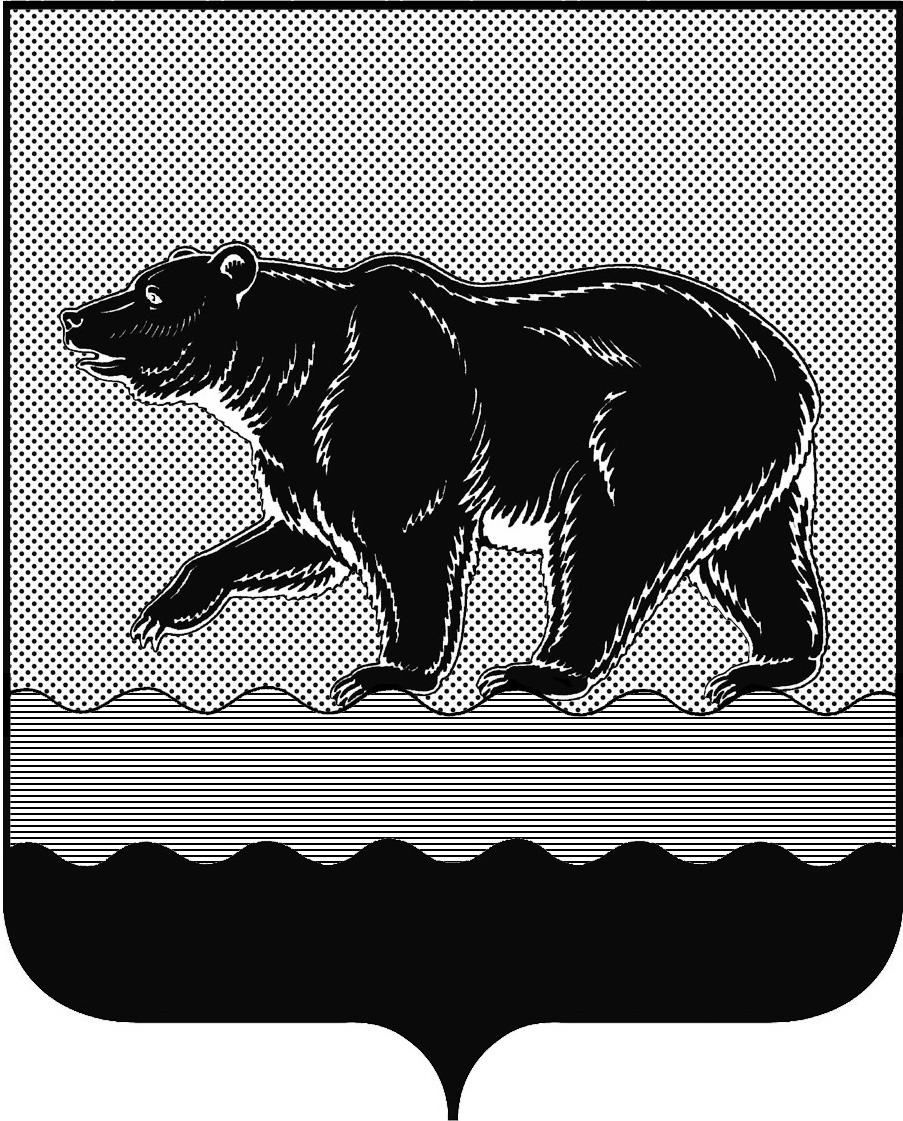 ПРЕДСЕДАТЕЛЬ ДУМЫ ГОРОДА НЕФТЕЮГАНСКАПОСТАНОВЛЕНИЕ от 09.04.2024										     № 11-ПО награжденииРуководствуясь Положением о наградах и почетном звании муниципального образования город Нефтеюганск, утвержденным решением Думы города от 31.10.2016 № 30-VI (с изменениями на 27.09.2023 № 404-VII), постановляю:Наградить Благодарственным письмом председателя Думы города Нефтеюганска за добросовестный труд, активное участие в концертных программах и популяризацию танцевального искусства среди населения: Савельеву Валерию Дмитриевну, выпускницу «Образцового художественного коллектива» Студии хореографии «АнтрЕ» муниципального бюджетного учреждения культуры «Культурно-досуговый комплекс»;Казанцеву Ангелину Артуровну, выпускницу «Образцового художественного коллектива» Студии хореографии «АнтрЕ» муниципального бюджетного учреждения культуры «Культурно-досуговый комплекс»;Валикаеву Ксению Ринатовну, выпускницу «Образцового художественного коллектива» Студии хореографии «АнтрЕ» муниципального бюджетного учреждения культуры «Культурно-досуговый комплекс»;Волкову Елизавету Ильиничну, выпускницу «Образцового художественного коллектива» Студии хореографии «АнтрЕ» муниципального бюджетного учреждения культуры «Культурно-досуговый комплекс».Разместить постановление на официальном сайте органов местного самоуправления города Нефтеюганска.М.М.МиннигуловАнна Александровна АнтоновичДокументовед организационно-правовогоотдела аппарата Думы города 22 05 75